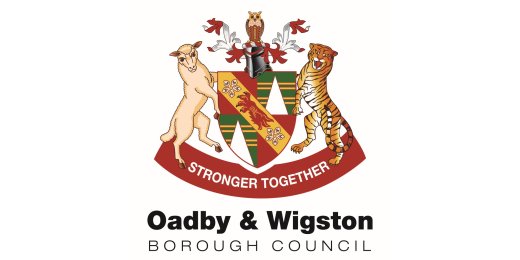 Tender for the oadby & wigston advice serviceoadby & wigston borough councilREF: ADVICECON24Tender – DOCUMENT ONEOpen ProcedureInformation and InstructionsThe documents for this tender are:ContentsIntroductionHow this tender is structuredContract overviewInstructions and GuidanceElectronic tenderingProcurement timetableQuestionnaire (Document Four)General requirementsRights of the CouncilPotential supplier clarification questionsConsortia bids and sub-contractor arrangementsContract termsVariant bidsTransfer of Undertakings (Protection of Employment) Regulations 2006 (TUPE)Evaluation of TendersStandard Selection Questionnaire (SQ)Award QuestionnaireAward Questionnaire - QualityAward Questionnaire - PriceAwardAward of the contractDue diligenceIntroductionHow this tender is structuredDocument One, this document, contains instructions and key information about the procurement process, covering:how to respond to the Invitation to Tender; an indication of the timetable being followed; details of the scoring, criteria and weightings which will be used to evaluate bids;any elimination criteria; and details of how and when to return the Tender Response Document (Document Four).Document One constitutes the conditions of this procurement process and participation is considered to be acceptance of these conditions.Document Two is the detailed specification for the contract that is the subject of this procurement process.Document Three is the Terms and Conditions of the contract. These are non-negotiable and must be accepted in full by the bidder.Document Four is the response document and must be completed in full according to these instructions and submitted by no later than the due date and time.This procurement is being run as an open procedure, compliant with the Public Contract Regulations 2015. This means it is a single stage process with no short-listing. As such, the completed response document comprises the entirety of a bidder’s tender submission. Further information on Oadby and Wigston Borough Council can be found at: https://www.oadby-wigston.gov.uk/Contract overviewThe Council wishes to invite tenders for the supply of services in respect of advice to the residents of Oadby, Wigston and South Wigston; the service is to be known as the “Oadby & Wigston Advice Service”. The aim of this service is to help improve the lives of the public and community within the Borough through the support of external Partners.The Council wishes to help and support its residents to lead independent and successful lives. However, as people can be impacted in various ways, the Council would like to help alleviate these issues through the successful delivery of a multi-channel advisory service for a broad range of matters.Further information on the requirement and relevant performance standards are available within the Specification.The anticipated contract commencement date is 1st July 2024.The Council proposes to enter into one contract for a period of 24 months with the option to extend for a further 12 months.Organisations may only choose to tender as single organisations. We will not accept tenders from multiple organisations.The Council has a maximum contract amount of £29,000 per year available for this service. (£58,000 – 2 years & £87,000 – 3 years)Instructions and GuidanceElectronic tenderingThe Council is using contracts finder to manage this procurement process and documents are published are the Councils website. Tenders and communications submitted by potential suppliers must be via the contracts finder website or sent via email to procurement@oadby-wigston.gov.uk.Potential suppliers that require any technical assistance in using contracts finder or have any difficulty registering or logging in, should contact the provider who operates the website and portal – this can be found via the ‘contact us’ page.Procurement timetableThe key dates for this procurement are set out below. The Council reserves the right to amend this timetable.Potential suppliers must submit their completed tender (including all documents comprising their tender submission) to procurement@oadby-wigston.gov.uk by no later than the deadline stated in the procurement timetable. Responses must be fully uploaded and submitted electronically in PDF format.Fax and email submissions will not be accepted.Any tender received after the deadline may be rejected. Therefore, it is the potential supplier’s responsibility to ensure that the deadline is not breached.Potential suppliers will not be allowed to alter their tender submissions after the deadline. Questionnaire (Document Four)Potential suppliers are required to complete the two questionnaires, as set out in Document Four; the Standard Selection Questionnaire (SQ) and the Award Questionnaire. Appendices 1 and 2 must be completed. Potential suppliers who do not complete these Appendices in full may be eliminated from this procurement process.Potential suppliers must be explicit and comprehensive, keeping the information provided specific to and located within the question asked, as this will be the single source of information on which responses will be assessed / evaluated. Potential suppliers must ensure:each question is answered in full and in accordance with any specific requests as detailed in the question i.e. maximum word/page limits, information to be included etc.;only information that has been requested is submitted; additional information which has not been asked for as part of the question will not be taken into account during the evaluation and award of this Contract; andall words in any format (including but not limited to words in diagrams, pictures, maps, tables and charts) are counted towards the word count; any words over the stated maximum will not be taken into account during the evaluation and award of this Contract.General requirementsPotential suppliers are required to:treat the details of the tender document as private and confidential. However such information may be disclosed, as necessary, for the purpose of obtaining quotations, e.g. insurance quotes;ensure that at any time, whether during the tender process or thereafter no public statements are made in relation to the Council or this Contract unless authorised in writing by the Council;submit an unqualified tender, strictly in accordance with the tender documents;meet the Council’s requirements as stated in the specification and the contract, operate as a standalone bid and not be dependent on any other bid or any other factors external to the tender itself;include all information requested to ensure an accurate and equitable evaluation of their tender. Reference should not be made to previously submitted information and all aspects of the tender requirement are to be addressed. The submission is to be self contained. Potential suppliers must not rely on the Council’s past experience as tender evaluations will be based only on the information contained within the submission;submit tenders and supporting documents in English only;submit attachments in an acceptable format (Microsoft Word, Excel, Powerpoint, JPEGs and PDF Files or other file format specified in the question), with any zipped files in WinZip format only. The file size of each document submitted must not exceed 10mb. All documents comprising the response must be uploaded separately and not embedded within the tender response document itself (Document Four);take responsibility for all costs associated with the preparation and submission of the response to this tender. The Council will not be liable, under any circumstances, for any costs or charges incurred in submitting a tender or for the preparation of the contract with the successful supplier;ensure no unauthorised alterations or additions are made to Appendix 1 – Collusive Tendering Certificate; Appendix 2 – Form of Tender; Appendix 3 – Freedom of Information; or to any other component of Document Four.Potential suppliers are solely responsible for obtaining the information they consider necessary in order to make decisions regarding the content of their tender, and to undertake any investigations they consider necessary in order to verify any information provided to them during the procurement process. Potential suppliers should notify the Council promptly of any perceived ambiguity, inconsistency or omission in any of the tender documents, and/or in any other information issued to them during the procurement process.Potential suppliers must hold their tender open for acceptance for a minimum of 120 days from the tender response deadline.Rights of the CouncilThe Council reserves the right to:amend the timetable, structure or content of this tender or any other documents associated with this procurement process, in accordance with the procurement timetable;abandon this procurement process at any stage without any liability to the Council;abandon this procurement process and re-invite tenders on the same or an alternative basis;choose not to award a contract (or Lot) as a result of this procurement process; andnot accept the lowest price tender.The Council reserves the right to reject any tender and or potential supplier where the potential supplier:fixes or adjusts the amount of its tender by or in accordance with any condition of contract or arrangement with any other party; orcommunicates to any party other than the Council the amount or approximate amount of its proposed tender or information which would enable the amount or approximate amount to be calculated (except where such disclosure is made in confidence in order to obtain quotations necessary for the preparation of the tender or insurance or any necessary security); oroffers or agrees to pay or give or does pay or give any sum or sums of money, inducement or valuable consideration directly or indirectly to any party for doing or having done or causing or having caused to be done in relation to this or any other proposed tender; orcommits an offence under the Bribery Act 2010 or an offence under Section 117(2) of the Local Government Act 1972; ordirectly or indirectly canvasses any officer, member, employee, or agent of the Council or its members or any relevant participating Council or any of its officers or members concerning the establishment of the contractual relationship or who directly or indirectly obtains or attempts to obtain information from any such officer, member, employee or agent or concerning any other potential supplier, tender or proposed tender; orfails to declare any conflict of interest or any circumstances that could give rise to a conflict of interest (potential suppliers must notify the Council via email: procurement@oadby-wigston.gov.uk ); orfails to comply fully with the requirements of this tender or makes a misrepresentation in any information supplied in their tender; orthere is a change in identity, control, financial standing or other factor impacting on the selection and or evaluation process affecting the tender; orsubmits a tender which does not comply with any mandatory requirement (where the word “shall” or “must” is used); or fails to comply with the Revised Prevent Duty Guidance: for England and Wales; para. 45 "publically-owned venues and resources do not provide a platform for extremists to disseminate extremist views"; para 46 "organisations who work with the local authority on Prevent are not engaged in any extremist activity or espouse extremist views"; or contradict para 47 "new contracts for the delivery of their services are being made to ensure that the principles of the duty are written in to those contracts in a suitable form".Potential supplier clarification questionsAll requests for clarification and questions relating to this tender (and its associated documents) must be submitted via email to procurement@oadby-wigston.gov.uk The Council will respond to all clarifications as soon as possible via email.A copy of all requests for clarifications and the responses will be published to all potential suppliers (who have expressed an interest in the tender) where the clarification and response are not considered confidential.If a potential supplier wishes the Council to treat a clarification as confidential and therefore not publish the response to all, it must state this when submitting the clarification. If in the opinion of the Council, the clarification is not confidential, the Council will publish in an anonymised format.The deadline for receipt of clarifications relating to this procurement is set out in the procurement timetable. Clarifications sent to the Council after this deadline may not be responded to.Consortia bids and sub-contractor arrangementsThe Council requires all potential suppliers to identify whether a consortium or sub-contracting arrangement will apply in the case of their tender submission. For the purposes of this tender, the following terms apply:Consortium arrangement: Groups of companies come together specifically for the purpose of bidding for appointment as the successful supplier and envisage that they will establish a special purpose vehicle as the prime contracting party with the Council.Sub-contracting arrangement: Groups of companies come together specifically for the purpose of bidding for appointment as the successful supplier, but envisage that one of their number will be the contracted supplier whilst the remaining members of the group will be sub-contractors.Potential suppliers submitting a tender as a consortium arrangement and/or are reliant upon essential sub-contractors, parent companies or affiliates to meet the selection questionnaire requirements must ensure that these organisations also complete the SQ.For Part 1 and Part 2: every organisation that is being relied on to meet the selection criteria must complete and submit the self-declaration.For Part 3: potential suppliers bidding on behalf of a group (consortium) and/or intending to use sub-contractors should complete all the questions on behalf of the consortium and/or any sub-contractors, to provide a single composite response and declaration to the Council.If the potential supplier submitting a response to this tender is doing so as part of a proposed consortium arrangement, then the consortium lead should specify:the names of all consortium members;who the lead member of the consortium is;who will be contractually responsible for delivery of the contract (if a separate legal entity is not being created); andif the consortium is not proposing to form a legal entity, full details of the proposed arrangements within a separate Appendix to the Document Four tender response.Where the group is proposing to create a separate legal entity, such as a Special Purpose Vehicle (SPV), they should provide details of the name for the new entity and details of its legal and operational structure, as well as the actual or proposed percentage shareholding of the constituent members within the new legal entity within a separate Appendix to the Document Four tender response.The Council may require members of the consortium to assume a specific legal form if awarded the contract, to the extent that is necessary for the satisfactory performance of the contract.In the event of a proposed sub-contracting arrangement, potential suppliers must specify:the share of the contract that it intends to sub-contract;the proposed sub-contractors;the key deliverables that each sub-contractor will be responsible for; and precisely which entity they propose will be the supplier within a separate Appendix to the Document Four tender response.Potential suppliers must notify the Council immediately of any change or proposed changes to the Consortium and/or sub-contracting arrangements following submission of their tender response, so that that Council may fully assess the impact of any change. This is to allow the Council to seek a self-declaration of the exclusion grounds (Part 1 and Part 2 of the Suitability Questionnaire) for any new organisation, and carry out a further assessment using the suitability questions and any specific selection criteria. The Council reserves the right to deselect a potential supplier prior to any award of contract, based on an assessment of the updated information, if it is felt that such a change will have an adverse effect on the groups ability to meet the Council’s requirements.Contract termsThe contract is provided as part of this tender. By submitting a tender response, potential suppliers are agreeing to be bound by the terms of this Invitation to Tender and the Contract conditions, without further negotiation or amendment, and shall sign the Form of Tender accordingly.Potential suppliers must not make, or attempt to make any variation or alteration to all or any of the tender documents except where a variation or alteration is invited or permitted in accordance with the terms.If a potential supplier has concerns or clarifications over the issued terms (made up of all of the tender documents), then these must be raised and resolved during the clarification period in accordance with the clarification question section in this document (Document One). Any amendments that are agreed by the Council shall be communicated to all potential suppliers.Variant bidsIn line with the scope of the project and the advertisement, variant bids are not permitted.Transfer of Undertakings (Protection of Employment) Regulations 2006 (TUPE)The Council believes that the Transfer of Undertakings (Protection of Employment) Regulations 2006 does apply to this contract at its commencement.Details of the TUPE & staff potentially affected can be found as an attachment within the tender pack.However, potential suppliers must satisfy themselves as to whether or not in their view the TUPE regulations will apply and the extent of their obligations in relation to pensions. Potential suppliers are advised to seek independent professional advice on the consequences for them if they are the successful supplier and the TUPE regulations are held to be applicable.Evaluation of TendersThe evaluation process shall comprise the following:Evaluation / validation of the Standard Selection Questionnaire;Evaluation of Award Questionnaire: Quality; andEvaluation of Award Questionnaire: Price.Standard Selection Questionnaire (SQ)Potential suppliers are advised that minimum pass criteria is set out in each question of the SQ, and those who fail to meet these criteria will be eliminated from the procurement process.Potential suppliers are advised that any reference in the SQ to any external assessment body or external accreditation standard, shall be deemed to include reference to any equivalent body or standard established in other member states of the European Union.Questions that may result in the elimination of a tender submission (marked as pass/fail) are shown in the table below.Information regarding what constitutes a “pass” or a “fail” can be found within the individual question on the SQ.Potential suppliers are not required to submit due diligence evidence e.g. financial /insurance information, copies of policies etc. as part of the response to the SQ. The successful provider shall be required to submit relevant support information of compliance with the selection criteria, within five (5) working days from the date of request. If the successful supplier fails to provide the required due diligence evidence within the specified timeframes, or the evidence proves unsatisfactory, the award of the contract will not proceed. In such circumstances the Council reserves the right to amend the contract award decision and award the Contract to the second-placed supplier, provided that they have submitted a satisfactory bid. Alternatively, the procurement process may be abandoned.If a potential supplier seriously misrepresents any factual information in filling in the Standard Selection Questionnaire, and so induces the Council to enter into a contract, there may be significant consequences. The potential supplier may be excluded from the procurement process, and from bidding for other contracts for three years. If a contract has been entered into, the potential supplier may be sued for damages and the contract may be rescinded. If fraud, or fraudulent intent, can be proved, the potential supplier or the responsible officers may be prosecuted and convicted of the offence of fraud by false representation, and must be excluded from further procurements for five years. Award QuestionnaireThe Award Questionnaire carries a total weight of 100%. Each tender will be evaluated based on quality and price, to determine the most economically advantageous tender. The criteria is made up of:Quality - 50%Price - 50%An initial review will be made to establish the completeness of submitted tenders. The Council reserves the right to reject any submission that is incomplete.The Council reserves the right to reject any unsustainably high tenders without further evaluation of the bid submission. Should the Council consider a tender abnormally low in price and wish to reject the tender on such grounds it will seek a written explanation and/or evidence from the potential supplier to justify the tender and its price offered. The potential supplier will also be asked to evidence that they are not practicing modern slavery (via a declaration) or otherwise in breach of statutory obligations. Where the potential supplier is unable to prove, within a sufficient time limit and/or any given deadline such justification for the low price, the Council reserves the right to reject the tender.The Council reserves the right (but is under no obligation) to seek clarification on any aspect of a potential supplier’s submission during the evaluation phase where necessary. Potential suppliers must respond to such requests promptly and within any given deadline. Potential suppliers may be eliminated from the procurement process if they do not respond to the Council’s satisfaction within any given deadline.Award Questionnaire - QualityAll quality questions will be scored independently by Evaluators.The potential supplier’s response to each question will be evaluated and scored a maximum of 5 marks, as per the below table:Following the independent evaluation of the quality criteria, a moderation meeting will be held where members of the evaluation panel have given differing scores. An independent moderator will chair the meeting and facilitate any discussion to allow an agreed score to be reached. The agreed score will be the final score applied to the quality criteria.A desktop moderation may be carried out by the independent moderator prior to the moderation meeting, to determine which questions within the tender submissions do not need to be moderated further. Where a desktop moderation is carried out, evaluators will be offered the opportunity to challenge the score allocated; at which point the question(s) will then be taken to the moderation meeting.The agreed score will be divided by 5 and multiplied by the question sub-weighting (%) to give a final percentage (%) score for each question.For example; if the sub-weighting for a question is 20% and the potential supplier has an agreed score of ‘3’, then their final percentage (%) score would be:3 x 20 = 12% 5The Award Questionnaire is made up of the below breakdown: Appendices 1 and 2 within Document Four must be completed. Potential suppliers who do not complete these Appendices in full may be eliminated from this procurement process.Potential suppliers should note that irrespective of the methodology described above, a quality score (i.e. total score for responses to written quality questions) of less than 60% of the total score available (100%) shall result in the elimination of their tender submission from this procurement process, as the Council requires a minimum quality threshold. Award Questionnaire - PriceIf a tender submission is eliminated for any reason, the price submitted within the tender concerned shall also be excluded from the evaluation.Having regard to the specification requirements of this tender, potential suppliers are required to complete the Pricing Schedule, ensuring they have provided figures against all stated criteria. All figures should be entered in pounds (£), exclusive of VAT and not rounded at all. It is the potential supplier’s responsibility to include all charges that they wish to recover from the contract that will be incurred in meeting the requirements of the specification. Additional costs which are not identified at this stage cannot be charged for during the Contract Term unless by the express agreement of the Council.Potential suppliers should satisfy themselves that the fees, rates and prices quoted are accurate, as the potential supplier will be required to hold these or withdraw their tender in the event of errors being identified.If a potential supplier fails to provide fully for the requirements of this tender, as set out in the specification and terms, it must either:absorb the costs of meeting the full requirements within the price submitted; orwithdraw its tender submission.Price scores will be calculated based on the potential supplier with the lowest overall compliant price being awarded the full score of 50%. The remaining bids will be scored in accordance with the following calculation:The example below illustrates how this methodology will work in principle and is for illustrative purposes only. This example is based on a 50% price weighting where the lowest compliant price is £100,000.AwardAward of the contractUpon conclusion of the evaluation, the scores for ‘quality’ and ‘price’ will be combined to give a total score out of 100%, and the potential supplier with the highest overall score will be awarded the contract. Where there is a tie in total score (quality plus price) to two decimal places, the potential supplier with the highest score for quality will be awarded the contract.The Council will notify all bidders via email function of its intention to award a contract. Award decisions are subject to internal Council approval processes, which will be conducted prior to any notifications being sent.The award will be subject to the successful supplier submitting relevant supporting due diligence evidence e.g. certificates, financial /insurance information, copies of policies etc. (as per the SQ) to the satisfaction of the Council.The Council will provide all bidders with the following details as part of the notification of an intention to award a contract:Award criteria scores and quality question feedback for the potential supplier receiving the notification;Name of the successful supplier; andAward criteria scores of the successful supplier’s quality submission.The following documents will form part of the contract between the Council and the successful supplier:Specification;Terms and Conditions plus related schedules (i.e. policies etc.);Tender submission (quality and price);Relevant clarifications; andA list of confidential material and commercially sensitive information (Appendix 3 within Document Four).Due diligenceThe Council will undertake its due diligence in advance of any contract award.The preferred supplier will not be awarded the contract until the Council is satisfied with the response to due diligence.Failure to provide relevant due diligence evidence and/or a failure of such evidence to support the representations/self-certifications made in the tender response document (Document Four) will result in the tender being rejected, and any intention to award decision being set aside.Due diligence may include credit checks in relation to the preferred supplier. It is important for the Council to ensure that any organisation it wishes to enter into a contract with is in a position to provide the goods, works or services on an ongoing basis as agreed within any contract. The Council works with external credit agencies to provide these financial checks.The Council reserves the right to reject a tender from this procurement process should any findings from the due diligence reveal a serious concern or risk to the Council that cannot be remedied in a reasonable amount of time before contract award.Document NameDocument LocationOpen Tender Document One Instructions to Bidders (this document)Contracts Finder & Council WebsiteSpecification Contracts Finder & Council WebsiteTerms and ConditionsContracts Finder & Council WebsiteOpen Tender Document Four Tender Return (must be completed by the bidder and submitted electronically in PDF format before the closing date)Contracts Finder & Council WebsiteOWBC Privacy Notice - ProcurementFor information purposesOWBC Corporate Plan (2019- 2024)For information purposesClosing date for the submission of Tenders is 17:00 on 13 June 2024.Late submissions will be disregarded.Deadline for amendments to Tender documents10th May 2024Deadline for potential supplier clarification questions17th May 2024Deadline for Submission of Tenders (the “deadline”)17:00 on 13th June 2024Evaluation14th June 2024Award15th June 2024Contract Start1st July 2024Section TitlePass/Fail QsPart 1: Potential Supplier InformationPart 1: Potential Supplier InformationSection 1 - Potential supplier information - Section 1 - Contact details and declaration - Part 2: Exclusion GroundsPart 2: Exclusion GroundsSection 2 - Grounds for mandatory exclusion2.1(a)
2.3(b)Section 3 - Grounds for discretionary exclusion3.1(a - j-iv)Part 3: Selection QuestionsPart 3: Selection QuestionsSection 4 - Economic and Financial Standing4.1(a-c)
4.2Section 5 - Wider Group5.1 - 5.3Section 6 - Technical and Professional Ability6.3Section 7 - Modern Slavery Act 20157.2Section 8.1 - Insurances8.1Section 8.4 - Health and Safety Project Specific Questions8.4 (a)
8.4 (b)
8.4 (c)
8.4 (d)
8.4 (e)
8.4 (f)Section 8.6 - Equality Project Specific Questions8.6 (a)
8.6 (b)
8.6 (c)
8.6 (d)
8.6 (f)
8.6 (g)
8.6(h)Section 8.7 - Other Project Specific Questions8.7(a)Section 8.8 - Data Protection and General Data Protection Regulation Questions8.8(a)
8.8(b)
8.8(c)In the evaluator’s reasoned opinion, the response is an: In the evaluator’s reasoned opinion, the response is an: 5 Excellent Response The response is excellent in relation to the stated requirements of the question. The response provides an excellent level of detail and demonstrates that the bidder’s expertise and approach significantly exceeds the Council’s minimum requirements such as to provide added value. 4 Strong Response The response is strong in relation to the stated requirements of the question. The response provides a good level of detail and demonstrates that the bidder’s expertise and approach exceeds the Council’s minimum requirements. 3 Satisfactory Response The response is satisfactory in relation to the stated requirements of the question. The response provides a satisfactory level of detail and demonstrates that the bidder has the necessary expertise to meet the Council’s minimum requirements and has a reasonable understanding of what those minimum requirements are. 2 Weak Response The response is weak in relation to the stated requirements of the question. The response provides a low level of detail and provides less than satisfactory evidence to demonstrate that the bidder has the expertise to satisfy the Council’s minimum requirements and/or demonstrates some misunderstanding of those requirements. 1 Poor Response The response is poor in relation to the stated requirements of the question. The response provides a very low level of detail. There is a significant lack of evidence to demonstrate that the bidder has the expertise to satisfy the Council’s minimum requirements or really understands what those requirements are. 0 Unacceptable Response The response is unacceptable in relation to the stated requirements of the question. The response provides no detail and fails to provide any evidence that the bidder can meet the requirements of the question. OR No answer has been given. Section TitleSection Weighting (%)Question NumberQuestion Sub Weighting (%)Quality50%130%Quality50%25%Quality50%310%Quality50%410%Quality50%510%Quality50%610%Quality50%75%Quality50%810%Quality50%910%Price50% - 100%Submitted PricePrice CalculationPrice ScorePotential supplier A£100,000 = 50% (lowest price)50%Potential supplier B£150,000 = (100000 / 150000) x 5033.33%Potential supplier C£180,000 = (100000 / 180000) x 5027.78%Potential supplier D£190,000 = (100000 / 190000) x 5026.32%